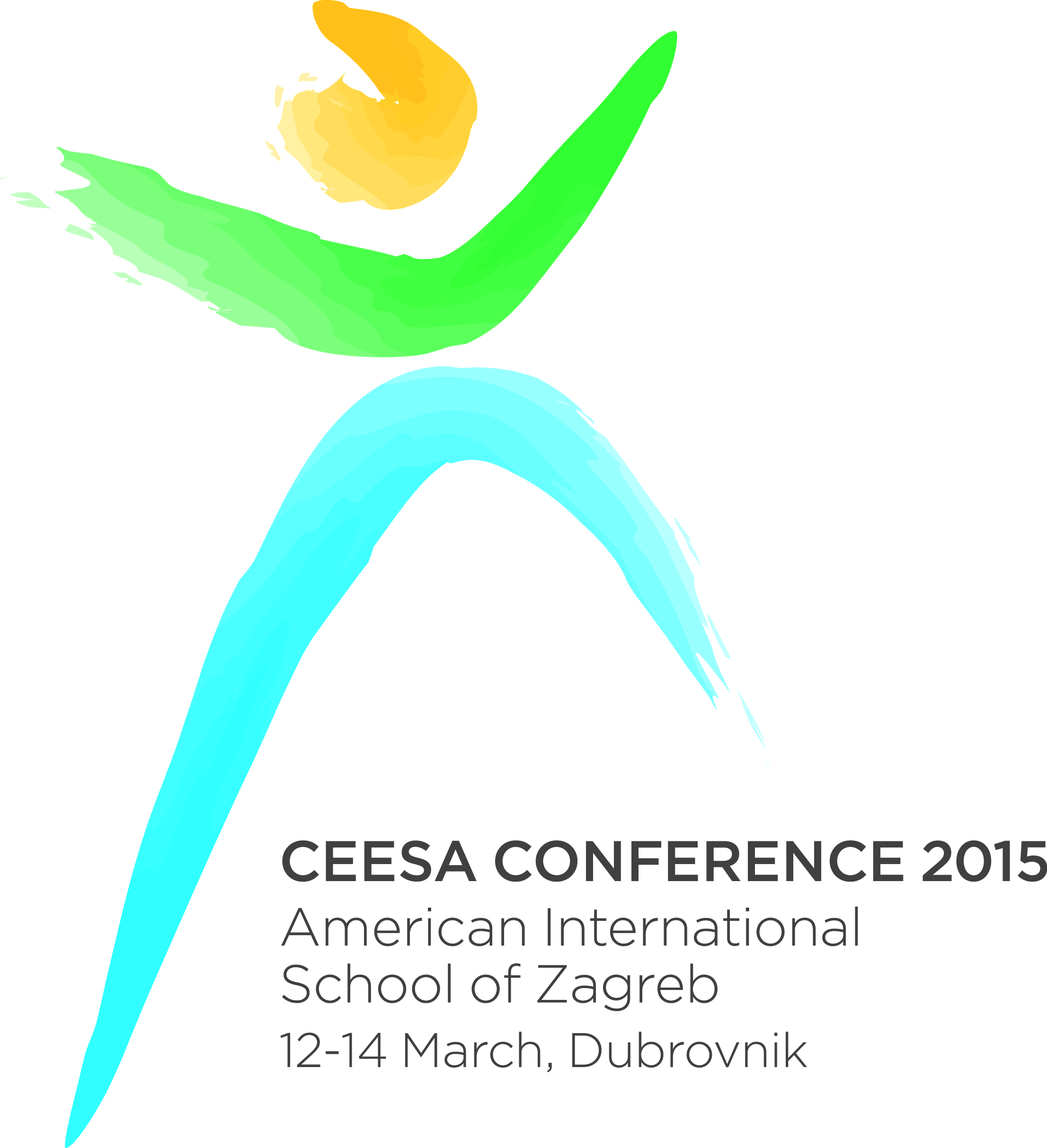 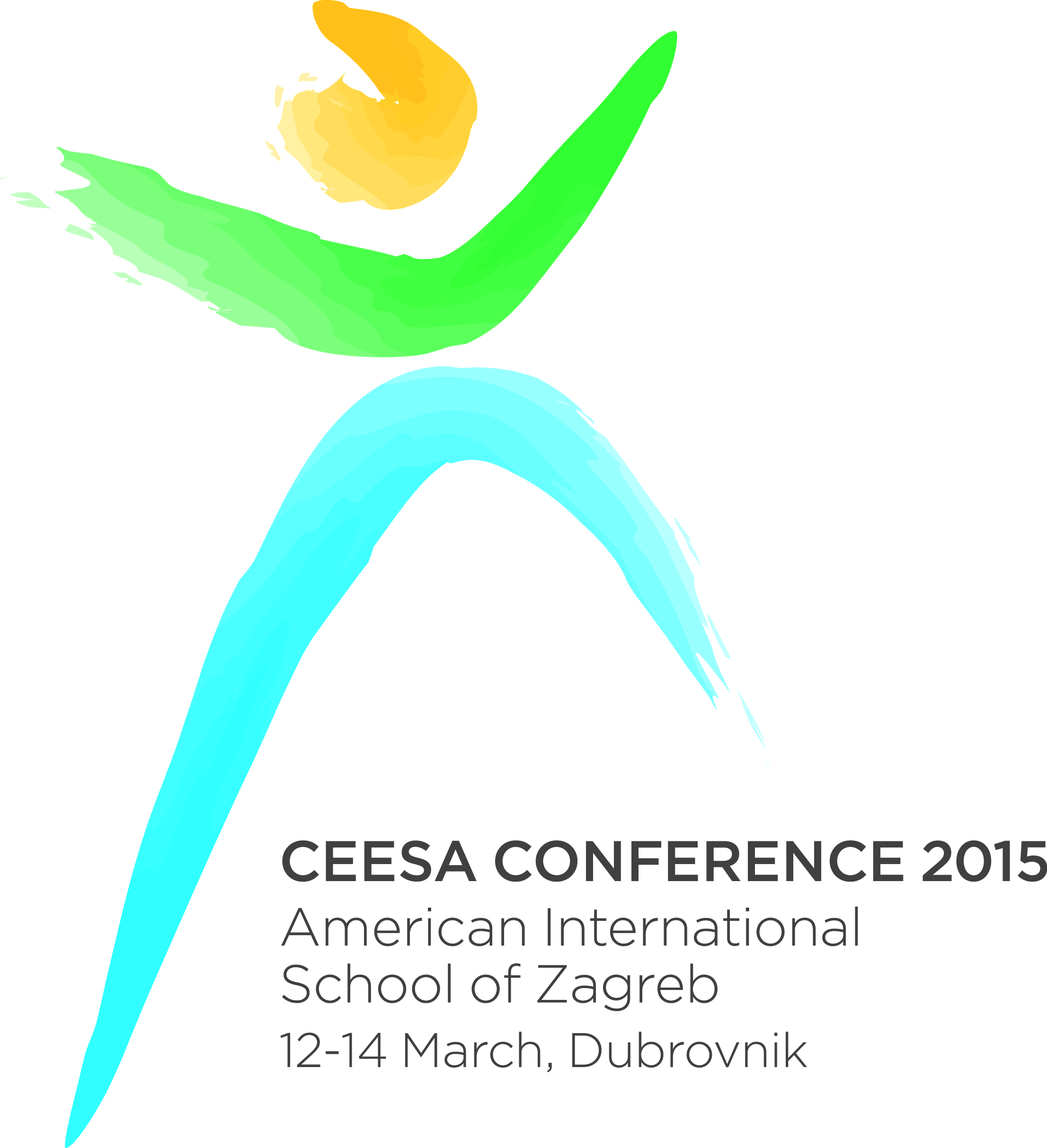 Deadline to make your hotel room reservation is FRIDAY FEBRUARY 13, 2015Guest name: 				_______________________________________Accompanied person: 			_______________________________________Phone No. (Including country code):	_______________________________________	E-mail:					_______________________________________Passport number:			_______________________________________Birth place:				_______________________________________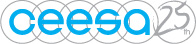 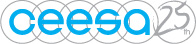 Birth date:				_______________________________________Nationality:				_______________________________________(Hotel Rooms are offered on first come first served basis - Check in 14.00 / Checkout 12.00; Residence- Check in 16.00 / Checkout 12.00)   I confirm reservation for single occupancy Hotel Room or One Bedroom Residence at the rate of 99€ per room per night    I confirm reservation for double occupancy Hotel Room or One Bedroom Residence at the rate of 109€ per room per nightEspecially for families, but of course also for participants, there is the option of RESIDENCE SHARED.RESIDENCE SHARED* is: Same entrance 2-Bedroom Residence - 80 sq. meters, living room, dining area, kitchenette, balcony/terrace, 2 separate bedrooms – each with private bathroom & separate bedroom keys.  Each bedroom with private bathroom is counted as one room. Living room, dining area and kitchenette is shared with the person/s from other bedroom in two bedroom residence.(If you opt for the 2 bedroom residence- Check in 16.00 / Checkout 12.00)   RESIDENCE SHARED *: I confirm reservation for single occupancy room in a two bedroom residence at the rate of 99 € per room per night: i.e. 198€ per night for this shared unit   RESIDENCE SHARED *: I confirm reservation for double occupancy room in a two bedroom residence at the rate of 109 € per room per night maximum 5 people: i.e. 218€ per night for this shared unit + 10€ breakfast for 5th person.ALL prices include breakfast and VAT.  City tax is not included in the price.  If the application with your preferences is received at the time when preferred room type is no longer available, the hotel will assign available remaining room/residence type Arrival date: _______________________________		Departure date: ___________________________________The Hotel will only accept reservations with a credit card guarantee:Credit card type:  _______________    Credit card number:  ____________________________ CVV number:  ________(Visa/MasterCard/AMEX/Diners)Valid until:  _____________________________ 	Cardholder Name: _______________________________________The organizer reserved a room block for the conference, after reserved rooms are booked, hotel will confirm rooms upon availability Terms of payment: Rooms are guaranteed with a valid credit card.  Delegates must settle their own hotel bills on departure.Terms of cancellation: - in the case of the cancellation within 14 days before the arrival date, the hotel will charge one night from the total stay- for no show or cancellations on the arrival date, the hotel will charge the full stay – no refundsIn case of not settling the final charges (extra costs), Radisson Blu Resort & Spa, Dubrovnik Sun Gardens is authorized to charge my credit card. _____________________________________				______________________________________                   Date & Guest Signature 					Confirmation Number (filled out by hotel)